    							Załącznik Nr 2 do Ogłoszenia o Konkursie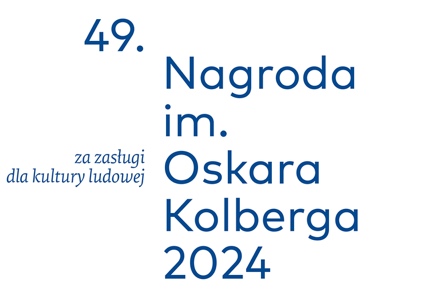                                                                                                Nagroda im. Oskara Kolberga „Za zasługi dla kultury ludowej”…………………………..Miejscowość i data……………………………………………………Nazwa/Pieczęć wnioskodawcyWniosek o przyznanieNagrody im. Oskara Kolberga „Za zasługi dla kultury ludowej”Prosimy o dostarczenie materiałów w formie cyfrowej (preferujemy pendrive) oraz wypełnionego wniosku i oświadczeń w wersji papierowej.……………………………………….                                           ……….………………………………Data i miejscowość 							Podpis wnioskodawcyZgody i oświadczeniaI. WNIOSKODAWCA                                  OŚWIADCZENIE WNIOSKODAWCYOświadczam, iż dane zawarte w złożonym przeze mnie wniosku są zgodne z prawdą, a wszelkie treści, w tym dzieła, zdjęcia i dane osobowe udostępnione w związku z konkursem są prawdziwe i nie naruszają jakichkolwiek praw autorskich i osobistych, oświadczam jednocześnie że zobowiązuje się spełnić obowiązek informacyjny wobec Kandydata, wynikający z art. 13 lub 14 Rozporządzenia Parlamentu Europejskiego i Rady (UE) 2016/679 z dnia 27 kwietnia 2016 r. w sprawie ochrony osób fizycznych w związku z przetwarzaniem danych osobowych, i w sprawie swobodnego przepływu takich danych oraz uchylenia dyrektywy 95/46/WE (ogólne rozporządzenie o ochronie danych).ZGODA NA PRZETWARZANIE DANYCH OSOBOWYCH WNIOSKODAWCYWyrażam zgodę na przetwarzanie danych osobowych, w zakresie jaki zawarty jest w niniejszym dokumencie zgodnie z  deklarowanym celem przetwarzania, jakim jest rozpatrzenie Wniosku o przyznanie Nagrody. 
Wyrażenie zgody jest dobrowolne, jednak jej brak będzie uniemożliwiał rozpatrzenie wniosku.Niniejsza zgoda może zostać wycofana w każdym czasie poprzez złożenie oświadczenia odpowiedniej treści, 
w formie umożliwiającej potwierdzenie tożsamości osoby składającej oświadczenie. Wycofanie zgody nie ma wpływu na zgodność z prawem czynności przetwarzania, dokonanych na podstawie wcześniej udzielonej zgody oraz przetwarzania na podstawie przepisów prawa.																																								…………………………………………………………								                data, czytelny podpis WnioskodawcyOŚWIADCZENIE KANDYDATAOświadczam, iż znam i akceptuję regulamin Konkursu oraz wyrażam zgodę na udział w Konkursie. Wyrażam zgodę na przetwarzanie moich danych osobowych zawartych w niniejszym wniosku do administratora  
Muzeum Wsi Radomskiej z siedzibą przy ul. Szydłowieckiej 30 w Radomiu zarejestrowane w Rejestrze Instytucji Kultury prowadzonym przez Samorząd Województwa Mazowieckiego pod numerem RIK/21/99 NIP 796-007-85-07, adres mailowy: muzeumwsi@muzeum-radom.pl w celach organizacji i przeprowadzenia Konkursu oraz udostępnienia informacji o wynikach Konkursu w mediach, materiałach promocyjnych i informacyjnychNiniejsza zgoda może zostać wycofana w każdym czasie, poprzez złożenie oświadczenia odpowiedniej treści, w formie umożliwiającej potwierdzenie tożsamości osoby składającej oświadczenie. Wycofanie zgody nie ma wpływu na zgodność z prawem czynności przetwarzania dokonanych na podstawie wcześniej udzielonej zgody oraz przetwarzania  na podstawie przepisów prawa...………………………………………………….                                                                                                              data, czytelny podpis KandydataDane kandydataImię nazwiskolub nazwa zespołu, kapeli, instytucji kultury lub organizacjiKategoria nagrody wg Regulaminu;Dziedzina twórczościData urodzenia twórcy/data powstania zespołu, kapeli, organizacjiData rozpoczęcia działalności w dziedzinie kultury ludowejAdresMiejscowość:Kod pocztowy:Ulica;                                                     Numer domu:Województwo:Region etnograficzny:Telefon Osoba do kontaktuAdres e-mailStrona wwwDane wnioskodawcy:Nazwa:AdresMiejscowość:Kod pocztowy:Ulica;Numer domu:Telefon Adres e-mailStrona wwwUzasadnienieSyntetyczny opis twórczości, działań kandydata (max. 1000 znaków ze spacjami)Opis całokształtu dotychczasowej działalności artystycznej, badawczej, popularyzatorskiej (max. 3600 znaków ze spacjami)Wykaz konkretnych osiągnięć artystycznych np. nagród, recenzji, dokumentacji, w tym wymagane jest dołączenie min. 3 fotografii dzieł w kategorii plastyka, skanów 3 tekstów autora w kategorii literatura oraz 3 nagrań audiowizualnych w kategorii kapel, zespołów i twórców muzyków. Wykaz dostarczonych załączników:Publikacji książkowych;Nagrań audio i filmowych z oświadczeniem o udzieleniu licencji na wykorzystanie w celu prowadzenia konkursu;Fotografii z opisem: tytuł, autor, czas wykonania, min. 300 DPI, z oświadczeniem o udzieleniu licencji na wykorzystanie w celu prowadzenia konkursu; Inne uwagi (max. 1000 znaków ze spacjami)